シニアいきいきパスポート再交付申請書※　以下は記入しないでください。伺）　再交付してよろしいか。「シニアいきいきパスポート」　再交付申請方法※　次のいずれかの方法により、申請してください　※　郵送で申請する場合　※　申請書が市に到着してから再交付まで1週間程度かかります。※　汚損の場合、旧「シニアいきいきパスポート」を同封してください。申請書に必要事項を記入してください。同封の返信用封筒に切手（８４円）を貼り、申請書を市へ返送してください。市が再発行した「シニアいきいきパスポート」をご自宅へ郵送します。　窓口で申請する場合　※　市民センター・サービスコーナーでは申請できません。※　汚損の場合、旧「シニアいきいきパスポート」をご持参ください。申請書に必要事項を記入してください。市役所本庁舎２階⑧窓口又はあかし総合窓口（パピオスあかし６階）で申請してください。身分証明書を提示してください。「シニアいきいきパスポート」を再交付します。　オンラインで申請する場合　※ 申請が市に到着してから再交付まで1週間程度かかります。申請フォーム（右の二次元コードもしくは市ホームページから）に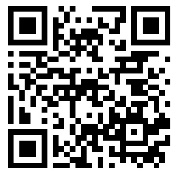 必要事項を入力し申請してください。市が再発行した「シニアいきいきパスポート」をご自宅へ郵送します。【問い合わせ先】〒673-8686　明石市中崎１丁目５番１号　本庁舎２階⑧窓口明石市福祉局高齢者総合支援室いきいき係TEL：078-918-5166　FAX：078-918-5133申請日令和　　　年　　　月　　　日令和　　　年　　　月　　　日住　所明石市　　　　　　　　　　　　　　　　☎　　　　－　　　　－　　　　明石市　　　　　　　　　　　　　　　　☎　　　　－　　　　－　　　　明石市　　　　　　　　　　　　　　　　☎　　　　－　　　　－　　　　明石市　　　　　　　　　　　　　　　　☎　　　　－　　　　－　　　　フリガナ生年月日大正　・　昭和年　　　月　　　日生氏　名生年月日大正　・　昭和年　　　月　　　日生再交付申請理由　□　紛失による再交付　□　火災、水害等の紛失による再交付　□　汚損又は破損による再交付（旧いきいきパスポートの返却が必要）□　その他（　　　　　　　　　　　　　　　　　　　　　　　　）上記理由により、シニアいきいきパスポートの再交付を願います。　□　紛失による再交付　□　火災、水害等の紛失による再交付　□　汚損又は破損による再交付（旧いきいきパスポートの返却が必要）□　その他（　　　　　　　　　　　　　　　　　　　　　　　　）上記理由により、シニアいきいきパスポートの再交付を願います。　□　紛失による再交付　□　火災、水害等の紛失による再交付　□　汚損又は破損による再交付（旧いきいきパスポートの返却が必要）□　その他（　　　　　　　　　　　　　　　　　　　　　　　　）上記理由により、シニアいきいきパスポートの再交付を願います。　□　紛失による再交付　□　火災、水害等の紛失による再交付　□　汚損又は破損による再交付（旧いきいきパスポートの返却が必要）□　その他（　　　　　　　　　　　　　　　　　　　　　　　　）上記理由により、シニアいきいきパスポートの再交付を願います。再交付日令和　　　年　　　月　　　日交付交付交付再交付日令和　　　年　　　月　　　日本庁駅前郵送本人確認書類本人確認書類本人確認書類□健康保険証□運転免許証□その他（　　　　　　　　　）決　裁課長係長係入力者受付者決　裁